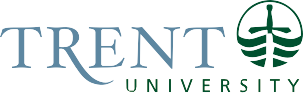 Tenure Track Appointment in Creative WritingTrent University invites applications for a tenure-track faculty position in Creative Writing in the Department of English Literature at the rank of Assistant Professor to start July 1, 2024. The Department of English Literature is seeking an early career scholar with expertise in creative writing (fiction) and literary study (open field). This is an excellent opportunity for a candidate with an outstanding reputation for writing fiction and a record of excellence in research-creation and literary scholarship. This position is located at Trent’s Peterborough campus and is subject to budgetary approval.Trent University is the top-ranked primarily undergraduate university in Ontario, Canada with a reputation for excellence in teaching and research. The Department of English Literature offers research informed, pedagogically innovative and community engaged undergraduate and graduate programs in Trent’s faculty of Humanities and Social Sciences. The successful candidate will contribute to the Department’s areas of strength in creative writing, the study of Anglophone literary histories, and literatures of social justice. The successful candidate will be expected to teach creative writing courses at the undergraduate level, mentor graduate students as they work on their research-creation projects, and teach literary study courses at the undergraduate and graduate levels. Information about the Department of English Literature is available at www.trentu.ca/english.Candidates must have a Ph.D. (or be close to completion by the date of appointment) in English, Creative Writing, or a cognate discipline. The successful candidate will have demonstrated experience and potential for excellence in research, teaching, and service commensurate with the Assistant Professor rank. Responsibilities will include developing and expanding a high-quality Humanities research program (involving some or all of creative writing, research-creation, and literary scholarship) including grants from Canada’s federal funding agencies (notably, SSHRC) and the Canada Council for the Arts. Responsibilities will also include teaching across the curriculum to majors and non-majors in the Department’s BA program in English Literature and MA Program in English: Public Texts; contributing to the development of curriculum, especially in the candidate’s area of focus; and supporting the life of the department and the university through collegial service. The successful candidate also will have opportunities to contribute to Trent’s interdisciplinary graduate programs and research centres.Qualified candidates are invited to submit applications in PDF format by email to englishjobs@trentu.ca, specifying “Creative Writing” in the subject heading. Applications should include a cover letter and a curriculum vitae; a research statement; evidence of an engaging, high-quality and active creative writing practice, including a sample of creative writing (max 25 pp); a teaching portfolio including a teaching philosophy statement and evidence of teaching effectiveness such as syllabi and a summary of teaching evaluations; and the names and contact information of three (3) references familiar with the candidate’s academic career who may be contacted to support the application. Candidates are invited to identify in their cover letter or in a separate document how they have incorporated EDI (equity, diversity and inclusion) practices into teaching, research and service activities. Applicants may also submit a self-identification form as part of their application package.Review of applications will begin on May 6, 2024.Trent University is committed to creating a diverse and inclusive campus community. All qualified candidates are encouraged to apply; however, Canadian citizens and permanent residents will be given priority. Preference will be given to candidates from underrepresented groups including women, Indigenous People (First Nations, Inuit and Métis), persons with disabilities, members of visible minorities, or racialized groups and LGBTQ2+ people. Trent University offers accommodation for applicants with disabilities in its recruitment processes. If you require accommodation during the recruitment process or require an accessible version of a document/publication, please contact englishjobs@trentu.ca.While all applicants are thanked for their interest and applications to this position, only those selected for an interview will be contacted.For further information about this position, please email Joel Baetz, Chair, Department of English Literature (joelbaetz@trentu.ca).